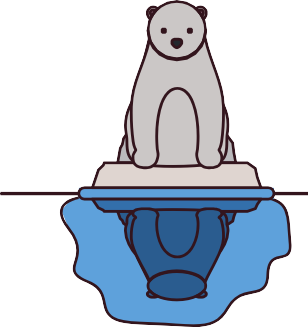 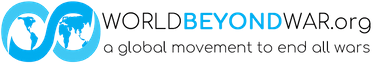 No More Wars for Oil No More Oil for WarsWar and preparations for war are not just the pit into which trillions of dollars that could be used to prevent environmental damage are dumped, but also a major direct cause of that environmental damage.The U.S. military is one of the biggest polluters on earth. Since 2001, the U.S. military has emitted 1.2 billion metric tons of greenhouse gases, equivalent to the annual emissions of 257 million cars on the road. The U.S. Department of "Defense" is the largest institutional consumer of oil ($17B/year) in the world, and the largest global landholder with 800 foreign military bases in 80 countries. By one estimate, the U.S. military used 1.2 million barrels of oil in Iraq in just one month of 2008. One military estimate in 2003 was that two-thirds of the U.S. Army’s fuel consumption occurred in vehicles that were delivering fuel to the battlefield.As the environmental crisis worsens, thinking of war as a tool with which to address it threatens us with the ultimate vicious cycle.Declaring that climate change causes war misses the reality that human beings cause war, and that unless we learn to address crises nonviolently we will only make them worse.A major motivation behind some wars is the desire to control resources that poison the earth, especially oil and gas. In fact, the launching of wars by wealthy nations in poor ones does not correlate with human rights violations or lack of democracy or threats of terrorism, but does strongly correlate with the presence of oil.War does most of its environmental damage where it happens, but also devastates the natural environment of military bases in foreign and home nations. The U.S. military is the third-largest polluter of U.S. waterways. worldbeyondwar.org/environment